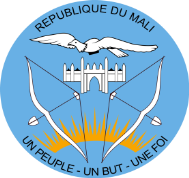 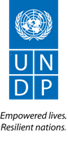 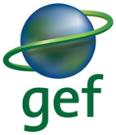 Plan de Gestion Environnementale et Sociale (PGES)4. Participation, Consultation  et Processus CLIPCLIP : Cadre juridique et politique ……………………………………………………………………………………………………………-Méthodologie de conception participative du protocole  FPIC ………………………………………………………..-Protocol et Etapes Associées …………………………………………………………………………………………………………-Approches préparatoires  …………………………………………………………………………………………………………………………5.  Mécanisme de partage des bénéfices  …………………………………………………………………………………..6.   Prise en charge de la capacité7 .Règlements des Griefs ou Recours ………………………………………………………………………………………….8. Arrangements institutionnels …………………………………………………………………………………………………………9. Suivi, Production de rapports, Evaluation ……………………………………………………………………………….10. Budget et Financement …………………………………………………………………………………………………. Annexe/Format de Rapportage FPIC ………………………………………………………………………….Plan d’Action pour les Moyens d’Existence ……………………………………………………………….1.  Introduction ……………………………………………………………………………………………………………………………….2. Menaces sur les moyens d’existence et le déplacement économique potentiel………………………………………3. Participation et  Consultation ……………………………………………………………………………………………………….4. Mesures  d’atténuation………………………………………………………………………………………………………………5. Arrangements institutionnels ………………………………………………………………………………………………6.  Règlements des  Griefs ou Recours ………………………………………………………………………………7. Suivi et Evaluation …………………………………………………………………………………………………………………8. Coûts et Budgets …………………………………………………………………………………………………………………………..Plan d’Action de Réinstallation  ……………………………………………………………………1. Cadre juridique et institutionnel ………………………………………………………………………………………..-Cadre national ……………………………………………………………………………………………..- Normes  du PNUD ……………………………………………………………………………………2. Justification du déplacement du Lac Benzama…………………………………………………………………3. Calendrier de Mise en Œuvre ……………………………………………………………………………………..4. Participation  et Consultation……………………………………………………………………………………-     Communautés affectées………………………………………………………………………………….. -  - Processus de consultation ………………………………………………………………………………….. -Problèmes potentiels à résoudre …………………………………………………………………………………5. Sites de Réinstallation, Logement et Augmentation des revenus / Restauration.  - Evaluation de la situation  actuelle……………………………………………………………………………………………….-6.  Minimiser/ Eviter les réinstallations à l’avenir.7.  Arrangements  Institutionnels ………………………………………………………………………………..8. Règlement des Griefs/ Recours ………………………………………………………………………………………..9.  Suivi et Evaluation ……………………………………………………………………………………………………………….10. Coûts et Budgets………………………………………………………………………………………………………………….Résumé Analytique Le projet ‘’Conservation de l’éléphant du Mali’’ aborde les problèmes à l’intérieur de la région du Gourma, comprenant le commerce illégal de la faune, la gestion des ressources naturelles et les conflits Homme-Eléphant. Situé dans la partie Nord-Est du Mali, le  Gourma est l’une des quatre(4) régions naturelles du Mali, les plus riches en biodiversité et habitats  des éléphants du Gourma menacés de disparition. Représentant 2%) de tous  les éléphants de l’Afrique de l’Ouest, ces animaux sont menacés par la forte augmentation du braconnage après 2012 ainsi que d’autres facteurs anthropogéniques tels que la consommation d’eau non durable, les pâturages, la déforestation / déboisement, et l’interruption des routes ou corridors de migration.   L’objectif du projet est de protéger les éléphants du Mali dans les sites-clés  et d’accroître les moyens d‘existence des communautés locales vivant le long des routes/corridors de migration afin de réduire les conflits Homme-éléphants. L’objectif sera réalisé par le biais de la mise en œuvre de quatre(4) volets : (1) Renforcement du cadre législatif et de la capacité nationale pour lutter contre la criminalité liée à la faune ; (2) Protéger les éléphants du Gourma du braconnage  et sécuriser les routes /corridors des migrations saisonnières  ainsi que l’habitat des éléphants ;(3)   Gestion à base Communautaire  des ressources naturelles (GBCRN)) dans l’habitat des éléphants du Gourma ; et (4) Intégration du Genre;  Gestion des Connaissances  et  Suivi et Evaluation. Ce projet est un élément de l’Approche Programmatique du FEM pour prévenir la disparition des espèces menacées connues, et s’inscrit  dans le Programme FEM  du Partenariat Mondial  sur la Conservation de la Faune et la prévention  du crime  par le Développement Durable (9071).Le Plan de Gestion Environnementale et Sociale (PGES) fournit un ensemble  de mesures  d’évitement, d’atténuation, de suivi et institutionnelles ainsi que d’actions nécessaires pour mettre en œuvre ces mesures afin de réaliser les résultats sociaux et environnementaux de durabilité souhaitée. Complétant ce qui a déjà été identifié  dans le Pro Doc, le Plan de Gestion Environnementale et Sociale (PGES) identifie davantage d’activités de projet qui  ne peuvent pas être exécutées tant que des mesures d’atténuation pertinentes ne sont pas approuvées et mises en place. Les mesures seront adoptées et intégrées dans les activités du projet  par les Partenaires d’Exécution, sous le Contrôle de l’UGP..Entre le 10 et le 20  Février 2020, une première mission de conformité SES  a été organisée par le PNUD pour évaluer la viabilité du lancement du projet, à la lumière de l’insécurité en cours dans la zone  du projet. Suite à l’approbation, davantage de consultations ont eu lieu en Décembre 2020 et en Février2021 pour préparer des mesures  d’atténuation appropriées. Une formation sur les sauvegardes a également été facilitée pour tous les participants sur les sauvegardes environnementales et sociales pendant l’atelier de lancement du projet. L’engagement et la participation précoces, itératifs et significatifs des parties prenantes, divulgation opportune  d’informations pertinentes fondées, ont été assurés à travers ce processus.Alors qu’aucune ESIA  en tant que telle n’a été rédigée comme élément de ce travail de SES, l’information collectée à travers les deux phases équivalait à une EIES et a permis de d’élaborer des mesures  de gestion appropriées. Tous les rapports des consultations sont disponibles  sur  demande et stockés dans le cadre du Protocole CLIP  par l’Agent de Sauvegarde  de l’UGP. L’évaluation des différents ‘’ risques environnementaux et sociaux  et des impacts négatifs prévus,  a été faite à travers la Procédure de Sélection  Environnementale et Sociale qui a catégorisé le projet comme étant à ‘’risque élevé’’ selon le tableau ci-dessous  et conformément à la Politique environnementale et Sociale du PNUD.Tableau1:Evaluation des risques selon les Sauvegardes Environnementales et Sociales  du PNUD.Dans le traitement des projets ayant des impacts sociaux et environnementaux négatifs potentiels, le PNUD exige que les principes-clés soient appliqués, à savoir : Hiérarchie migratoire: Le projet cherchera d’abord à éviter les impacts négatifs potentiels, ensuite les minimiser là où des impacts demeurent, et ensuite appliquera  des mesures migratoires. Les conséquences compensatoires des impacts qui n’ont pas été atténuées seront utilisées en dernier ressort.Approche de précaution pour lever les défis environnementaux et sociaux importants: le manque de certitude  scientifique totale ne devrait pas être utilisé comme motif de report des mesures pour prévenir les menaces gravesImpacts directs, indirects  et cumulatifs: Le projet prendra en compte tous les impacts pertinents, pas seulement dans la zone immédiate du projet, mais aussi dans la  zone d’influence du projet. Il prendra également en compte  les impacts cumulatifs du projet ou  autres  impacts pertinents des développements du passé, du présent et de ceux raisonnablement prévisibles dans la zone géographique.Le principe de“ Qui pollue paye’’: Le coût de l’atténuation est supporté par l’agent/la personne  causant les dommages, le cas échéant.Techniques de Gestation Adaptative : Les leçons sont apprises des actions digestion du passé et sont pro-activement utilisées  pour prédire et améliorer la gestion  au fur et à mesure de la programmation.20  volets  de mesures d’atténuation ont été identifiés pour répondre à la variété de garanties de risques allant du niveau moyen à celui élevé, liées à la mise en œuvre  de ce projet. Leurs détails sont donnés dans le PGES  et liés aux sorties spécifiques auxquelles elles  s’appliquent.Concernant la plupart des sorties à risque élevé, des mesures sont davantage détaillées avec des procédures opérationnelles dans quatre(4) plans de gestion Ad Hoc, à savoir :Le  Plan d’Action pour les Moyens d’Existence (PAM)Le Plan des Peuples Autochtones  (PPA)Le Plan d’Action de Réinstallation (PAR)Le Plan d’Action Biodiversité (PAB)A. Mécanisme  de  Règlement des Griefs : à opérationnaliser par l’UGP, est inclus dans le PGES et permet une détection précoce des imprévus.La Mise en Œuvre du PGES commencera avec le lancement du projet  et est censé couvrir toute la durée du projet. Les mesures d’atténuation seront mises en œuvre avant la mise en œuvre des activités, selon le plan d’atténuation. Des plans spécifiques de gestion définissent les délais appropriés de mise en œuvre des activités-clés d’atténuation. Le Tableau ci-dessous donne les détails des volets des mesures d’atténuation devant être appliquées aux sorties spécifiques, et répondant  aux impacts sociaux et environnementaux négatifs spécifiques  prévus selon le PSES.Les mesures de Monitoring et de Rapportage comprennent les données désagrégées par catégorie et/ou groupes affectés et comprennent des indicateurs spécififiques relatifs au genre. Le cas échéant, le Monitoring engage et/ou implique les parties prenantes et  tierce-parties ,telles que les communautés touchées, les experts indépendants, ou les ONG pour compléter et vérifier  les activités de monitoring. Le rôle des autorités locales et de la DNEF est aussi pris en compte dans les activités de monitoring. Chaque plan de gestion spécifique a son propre plan de Suivi et Evaluation (M&E). En outre, le plan global ESMP M&E fournira des conseils au Responsable de l’UGP aux fins du suivi de la mise en oeuvre de  l’ESMP’’..Le projet sera executé sous la supervision technique de MESSD en tant que Partenaire de Mise en Oeuvre et avec UNDP-CO en qualité de Partenaire au Développement. Dans les deux (2) institutions il y a besoin de formation et de conseils  sur les sauvegardes PNUD/FEM. Jusqu’ici ,ells n’ont pas de ressources  humaines qualifiées travaillant sur les sauvegardes, et le projet est l’opprtunité de former l’équipe du projet et de donner les compétences requises à un point focal  pour le projet. Les Partenaires (DNEF, Wildlife Foundation, Chergheta) auront également besoin d’un renforcement des capacités sur les sauvegardes afin d’assurer la realisation des résultats du projet.Le Comité Directeur du Projet aura la responsabilité finale de l’intégration des différents plans autonomes ESMP pour l’exécution du projet.  L’intégration de ces plans nécessitera d’examiner les besoins institutionnels  particuliers du Cadre de Mise en Oeuvre pour la demande du PGES/ESMP, y compris un examen des allocations budgétaires requises  pour chaque mesure, aussi bien que l’autorité et la capacité des institutions aux différents niveaux administratifs.( par exple; local, régional et national), et leur capacité à gérer et suivre la mise en oeuvre du PGES/ESMP. Si nécessaire, les activités de renforcement des capcités et d’assistance techniques seront inclues pour permettre une bonne exécution du PGES). Le présent budget englobe tous les coûts liés à l’exécution et au suivi du présent PGES : La mise en œuvre et le suivi des plans de gestion aussi bien que le plan de renforcement  des capacités.Titre du projet : “Gestion des ressources naturelles axées sur la Communauté, qui résout les conflits, améliore les moyens d’existence et restaure les écosystèmes à travers l’air de distribution des éléphants”.Titre du projet : “Gestion des ressources naturelles axées sur la Communauté, qui résout les conflits, améliore les moyens d’existence et restaure les écosystèmes à travers l’air de distribution des éléphants”.Titre du projet : “Gestion des ressources naturelles axées sur la Communauté, qui résout les conflits, améliore les moyens d’existence et restaure les écosystèmes à travers l’air de distribution des éléphants”.Titre du projet : “Gestion des ressources naturelles axées sur la Communauté, qui résout les conflits, améliore les moyens d’existence et restaure les écosystèmes à travers l’air de distribution des éléphants”.Pays : République du Mali:Partenaire de Mise en œuvre: Ministère de l'Environnement, de l'Assainissement et du Développement durablePartenaire de Mise en œuvre: Ministère de l'Environnement, de l'Assainissement et du Développement durableModalités de gestion : Modalité Nationale   (MN)UNDAF : Résultat du  Programme -Pays: Résultat 2: Groupes défavorisés, particulièrement les femmes et les jeunes gens, bénéficient de capacités productives dans un environnement sain, propice à la réduction de la pauvreté.UNDAF : Résultat du  Programme -Pays: Résultat 2: Groupes défavorisés, particulièrement les femmes et les jeunes gens, bénéficient de capacités productives dans un environnement sain, propice à la réduction de la pauvreté.UNDAF : Résultat du  Programme -Pays: Résultat 2: Groupes défavorisés, particulièrement les femmes et les jeunes gens, bénéficient de capacités productives dans un environnement sain, propice à la réduction de la pauvreté.UNDAF : Résultat du  Programme -Pays: Résultat 2: Groupes défavorisés, particulièrement les femmes et les jeunes gens, bénéficient de capacités productives dans un environnement sain, propice à la réduction de la pauvreté.Plan stratégique  du PNUD: Cadre Intégré  des Résultats  et des Ressources Résultat 2.5: Cadres juridiques et réglementaires, politiques et institutionnels  permettant d’assurer  la conservation, l’utilisation durable, l’accès et le partage  des bénéfices des ressources naturelles, de la biodiversité et des écosystèmes, conformément  aux conventions internationales et à la législation nationale. Plan stratégique  du PNUD: Cadre Intégré  des Résultats  et des Ressources Résultat 2.5: Cadres juridiques et réglementaires, politiques et institutionnels  permettant d’assurer  la conservation, l’utilisation durable, l’accès et le partage  des bénéfices des ressources naturelles, de la biodiversité et des écosystèmes, conformément  aux conventions internationales et à la législation nationale. Plan stratégique  du PNUD: Cadre Intégré  des Résultats  et des Ressources Résultat 2.5: Cadres juridiques et réglementaires, politiques et institutionnels  permettant d’assurer  la conservation, l’utilisation durable, l’accès et le partage  des bénéfices des ressources naturelles, de la biodiversité et des écosystèmes, conformément  aux conventions internationales et à la législation nationale. Plan stratégique  du PNUD: Cadre Intégré  des Résultats  et des Ressources Résultat 2.5: Cadres juridiques et réglementaires, politiques et institutionnels  permettant d’assurer  la conservation, l’utilisation durable, l’accès et le partage  des bénéfices des ressources naturelles, de la biodiversité et des écosystèmes, conformément  aux conventions internationales et à la législation nationale. PNUD: Sélection Sociale et Environnementale  Catégorie:  Risque élevéPNUD: Sélection Sociale et Environnementale  Catégorie:  Risque élevéMarqueur Genre du PNUD : 2 (le projet a l’égalité des genres comme un objectif important e)Marqueur Genre du PNUD : 2 (le projet a l’égalité des genres comme un objectif important e) Numéro ou identifiant  (IDà du Projet ATLAS (anciennement Award ID): 00108261 Numéro ou identifiant  (IDà du Projet ATLAS (anciennement Award ID): 00108261ID Sortie Atlas  (anciennement ID du projet): 00108188 ID Sortie Atlas  (anciennement ID du projet): 00108188 Numéro ID PNUD-FEM PIMS ID: 5778Numéro ID PNUD-FEM PIMS ID: 5778Numéro IDFEM GEF :9661 Numéro IDFEM GEF :9661 Avis de Consultation Publique et de Divulgation de l’InformationDate: XXXXLe Programme des Nations Unies pour le Développement(PNUD) sollicite des rétroactions sur les projets de Cadre de Gestion Environnementale  et Sociale  et les Procédures de Sélection associées de ce projet. Les commentaires et les  questions  sont à envoyer à l’adresse suivante :Programme des Nations Unies United Nations Développement ProgrammeAdresse Physique: Tel: Fax: Email: Website:La date limite de réception des commentaires et questions   est le  XXXXPrincipesPrincipesDroits humainsFaibleEgalité Genre et Autonomisation de la FemmeModéréDurabilité EnvironmentaleSubstantielRedévabilité/Obligation de rendre compteElevéNormesNormesRisque non déclenché Conservation de la Biodiversité et Gestion Durable des Ressources NaturellesChangement Climatique, Atténuation & AdaptationSanté Communautaire, SécuritéHéritage CulturelDéplacement et RéinstallationPeuples AutochtonesTravail et Conditions de travail Activités Impacts sociaux et environnementaux négatifs prévusMesures migratoiresGestion de ProjetLes Responsables de ce projet peuvent avoir de piètres capacités  1) pour  mettre en œuvre les activités du projet  d’une manière juste et sensible aux conflits,2) s’engager avec tous les membres des communautés en profondeur, 3) faciliter et surveiller un mécanisme de règlement de griefs, (MRG)Volet #1: Renforcer la gestion des sauvegardes au sein de l’UGPRésultat1.1. National Le Cadre National  Politique et Réglementaire de Lutte contre la Criminalité liée  à la Faune  ainsi que de la Législation sur les Réserves Partielles d’Eléphants est amélioré. Le projet vise renforcer la capacité de l’Etat à lutter contre le crime environnemental  au niveau national à travers la Stratégie Nationale  de Lutte contre le Braconnage. Il y a le risque que les activités de lutte contre le braconnage soient associées à des violations des droits humains. Les conflits pourraient mener (1) à des dommages collatéraux à des membres de la communauté,(2) faux traitement extra-judicaire potentiel de présumés braconniers,(3) des problèmes de sécurité et de sûreté  pour les membres de l’Unité Anti-Braconnage(UAB). Les Responsables de ce projet peuvent avoir de piètres capacités   pour (1) mettre en œuvre de manière juste et sensible aux conflits, (2) s’engager avec  tous les membres des communautés en profondeur, et (3) faciliter et surveiller un Mécanisme de Règlement des Griefs(MRG).   Le projet implique le classement et la définition d’une portion de terre pour la conservation qui pourrait mener à des impacts  économiques, sociaux et culturels négatifs sur les communautés locales  et les populations autochtones , et surtout sur les femmes puisque cela peut réduire leur accès  à l’utilisation des ressources naturelles et culturelles.  Volet #2: Assurer un processus d’élaboration de politiques/ législations fondé sur les droitsVolet #3: Renforcer la Recevabilité/Obligation de rendre compte des autorités nationales et locales Résultat 1.2 L’Unité d’Enquête sur la Criminalité liée la Faune est créée et opérationnelle à la DNEFLe projet vise à  renforcer la capacité de l’Etat à lutter contre la criminalité  environnementale  au niveau  national à travers la Stratégie Nationale de Lutte contre le Braconnage. Il y a le risque  que les activités de la lutte contre le braconnage soient associées  à des violations  des droits humains. Les conflits pourraient mener (1) à des dommages collatéraux, (2) au traitement extrajudiciaire potentiel de présumés braconniers, (3) aux  problèmes de sécurité et de sûreté  pour l’Unité Anti-Braconnage (UAB)Les Responsables  de ce projet peuvent avoir de piètres capacités pour (1) pour mettre en œuvre les activités du projet de manière juste  et sensible aux conflits, (2) s’engager avec tous les membres des communautés  en profondeur, et(3) faciliter et surveiller un Mécanisme de Règlement des Griefs(MRG).La violence basée sur le genre  est un problème important dans la zone. Les Membres de l’Unité Anti-Braconnage et/ou autres  personnels liés au projet pourraient reproduire des formes existantes de violence, alors que l’appui aux groupes de femmes  peut exacerber la violence basée sur le genre au sein de la communauté Le projet vise à renforcer la capacité de l’Etat à lutter contre la criminalité environnementale au niveau national à travers la Stratégie Nationale de Lutte contre le Braconnage. Il y a le risque que les activités de lutte contre le braconnage soient associées à des violations de droits humains. Les conflits pourraient mener(1) à des dommages collatéraux  pour les membres de la communauté, (2) au traitement extrajudiciaire potentiel de présumés braconniers, (3) aux  problèmes de sûreté et de sécurité pour les Membres de l’Unité Anti-Braconnage (UAB).Les Responsables de ce projet peuvent avoir de piètres capacités pour (1) mettre en œuvre les activités du projet de manière juste et sensible aux conflits. (2) s’engager avec tous les Membres des communautés en profondeur, et (3) faciliter et surveiller un Mécanisme de Règlement des Griefs (MRG).La Violence Basée sur le Genre est un problème important  dans la zone –les Membres de l’Unité Anti-Braconnage –UAB). Et/ou d’autres personnels liés au projet pourraient reproduire des formes de violence actuelles, alors que l’appui aux groupes de femmes peut exacerber la VBG au sein de la communauté s‘ils continuent à lutter  pour le pouvoir au niveau du ménage ou du village.Traditionnellement, comme les femmes sont exclues des processus de prise de décisions, elles pourraient être exclues de l’appui prévu pour  les communautés  locales et les Peuples Autochtones. Ceci pourrait créer par inadvertance des discriminations réelles contre les femmes dans la mise en œuvre du  projet.Volet #4: Prévenir les problèmes de sécurité liés à mise en œuvre des mesures anti-braconnage..Volet #5: assurer du travail juste, sûr, sécurisé et équitable ainsi que  de bonnes conditions de travail aux travailleurs du projet.Résultat 1.3. Les Institutions Nationales d’Application de la Loi ont reçu une formation et des Manuels pour efficacement appliquer, poursuivre, et pénaliser la criminalité liée à la faune.Le projet vise à renforcer la capacité de l’Etat à lutte contre la criminalité environnementale au niveau national à travers la Stratégie Nationale de Lutte contre le Braconnage. Il y a le risque que les activités de lutte contre le braconnage soient associées à des violations de droits humains. Les  conflitspourraient mener à (1) des dommages collatéraux  pour les membres de la communauté, (2) au traitement extrajudiciaire de présumés braconniers, (3) aux problèmes de sécurité et de sûreté pour l’Unité de Lutte contre le Braconnage également appelée Unité Anti-Braconnage (UAB).Les  Responsables de ce projet peuvent avoir des piètres capacités pour (1) mettre en œuvre les activités du projet de manière juste et sensible aux conflits, (2) s’engager avec tous les membres des communautés  en profondeur et (3) faciliter et surveiller un Mécanisme de Règlement  des Griefs (MRG)Traditionnellement, comme les femmes sont exclues des processus de prise de décisions, elles pourraient être exclues de l’appui prévu pour les communautés  et les Peuples Autochtones .Ceci pourrait créer par inadvertance, des discriminations réelles contre les femmes dans la mise en œuvre du projet. définition des limites d’une portion de terre pour la conservation qui pourrait potentiellement mener à (1) des dommages collatéraux  pour les membres de la communauté, (2) au traitement extrajudiciaire de présumés braconniers, (3) aux problèmes de sécurité et de sûreté pour l’Unité de Lutte contre le Braconnage également appelée Unité Anti-Braconnage (UAB).Traditionnellement, comme les femmes sont exclues des processus de prise de décision, elles  pourraient être exclues de l’appui prévu pour les communautés  locales  et les peuples autochtones. Ceci pourrait, par inadvertance, reproduire une discrimination contre les femmes dans  la mise en œuvre du projet.Le projet implique le classement et la définition des limites d’une portion de terre  pour la conservation qui pourrait potentiellement mener à des impacts économiques, sociaux, et culturels négatifs sur les communautés locales et les Peuples Autochtones, et particulièrement sur les femmes puisque cela réduit leur accès à l’utilisation des ressources naturelles et culturelles.Résultat 2.1 L’Unité Anti-Braconnage pour la protection des éléphants du Gourma est renforcée avec du personnel, de l’équipement et des  fonds opérationnels.Vu que le projet appuie les Unités Anti-Baronnage constituées essentiellement d’éléments  militaires, cela pourrait être lié aux conflits qui éclatent entre l’UAB  et les Membres des communautés ou entre  l’UAB et les groupes armés présents dans la zone. Il y a le risque que  les activités de l’UAB soient associées à des violations de droits humains. Les conflits pourraient mener à (1) des dommages collatéraux pour les membres des communautés, (2) au traitement extrajudiciaires de présumés braconniers, (3) aux problèmes de sûreté et de sécurité  pour les Membres de l’UAB.Le projet implique le classement et la définition d’une portion de terre  pour la conservation  et qui pourrait potentiellement mener à des compacts   économiques, sociaux et culturaux  sur les communautés locales et les peuples autochtones , et particulièrement  sur les femmes d’autant plus que cela réduit  leur  accès à l’utilisation des ressources naturelles ;Les Responsables de ce Projet  peuvent avoir de piètres capacités (1) pour mettre en œuvre les activités du projet de manière juste et sensible aux conflits ,(1) s’engager avec tous les membres de toutes les communautés en profondeur et (3) faciliter et surveiller un mécanisme de règlement des griefs (MRG)Traditionnellement, comme les femmes sont exclues des processus de prise de décisions, elles pourraient être exclues de l’appui prévu pour les communautés  et les Peuples Autochtones .Ceci pourrait créer, par inadvertance, des discriminations réelles contre les femmes dans la mise en œuvre du projet. définition des limites d’une portion de terre pour la conservation et qui pourrait potentiellement mener à (1) des dommages collatéraux  pour les membres de la communauté, (2) au traitement extrajudiciaire de présumés braconniers, (3) aux problèmes de sécurité et de sûreté pour l’Unité de Lutte contre le Braconnage également appelée Unité Anti-Braconnage (UAB).L’aire protégée est située sur les sites du patrimoine culturel de communautés locales diverses et de peuples autochtones. Les objectifs de conservation peuvent, par inadvertance, réduire l’accès à  ces sites, si la zone centrale et sa gestion ne sont pas définies  à travers un protocole CLIP approprié et avec la pleine et efficace participation  de tous les  ayants droit, y compris les peuples autochtones et les femmes.Volet #5: Assurer du Travail et des conditions de travail justes, sûrs, sécurisés et équitables aux travailleurs du projet..Volet #6: Assurer l’engagement approprié des parties prenantes. le CLIP, l’aptitude de toutes les parties prenantes du projet à signaler les problèmes potentiels.  Volet #4: Prévenir les problèmes de sécurité lies à la mise en œuvre des mesures de lutte contre le braconnage. Résultat  2.2   L’Unité Anti-Braconnage bénéficie de monitoring (mentorat), de formation avancée, et d’appui en surveillance.Vu que le projet appuie les Unités Anti-Braconnage, constituées essentiellement d’éléments militaires, cela pourrait être lié aux conflits qui éclatent entre l’UAB et les membres des communautés ou entre l’UAB et les groupes armés présents dans la zone. Il y a le risque que les activités de l’UAB soient associées à des violations de droits humains. Les conflits pourraient mener à (1) des dommages collatéraux, pour  les communautés, (2) au traitement extrajudiciaire potentiel de présumés braconniers  (3) les problèmes de sûreté et de sécurité pour les membres  de l’UAB.Les Responsables de ce projet peuvent avoir de piètres capacités pour (1) mettre en œuvre les activités du projet de manière juste et sensible  aux conflits, (2) s’engager avec tous les acteurs de toutes les communautés en profondeur, et (3) faciliter et surveiller un mécanisme de règlement des griefs (MRG).La Violence Basée sur le Genre est un problème important dans la zone. Les membres de l’UAB et/ou d’autres personnels liés au projet pourraient reproduire d’autres formes de violence existantes, pendant que l’appui aux groupes de femmes  peut exacerber la VBG  au sein de la communauté, s’ils créent des  luttes pour le pouvoir au niveau du ménage ou du village. Traditionnellement, comme les femmes sont exclues des processus de prise de décisions, elles pourraient être exclues de l’appui prévu pour les communautés  et les Peuples Autochtones .Ceci pourrait créer, par inadvertance, des discriminations réelles contre les femmes dans la mise en œuvre du projet. Définition des limites d’une portion de terre pour la conservation qui pourrait potentiellement mener à (1) des dommages collatéraux  pour les membres de la communauté, (2) au traitement extrajudiciaire de présumés braconniers, (3) aux problèmes de sécurité et de sûreté pour l’Unité de Lutte contre le Braconnage également appelée Unité Anti-Braconnage (UAB).L’aire protégée est située  sur les sites du patrimoine culturel de communautés locales diverses  et des peuples autochtones. Les objectifs de conservation peuvent, par inadvertance, réduire l’accès à ces sites, si la zone centrale et sa gestion ne sont pas définies à travers un protocole CLIP approprié et avec la pleine  et efficace  participation de tous les ayants droit, y compris les peuples autochtones  et les femmes.Le projet implique le classement et la définition des limites  d’une portion de terre  pour la conservation et qui pourrait potentiellement mener à des impacts économiques, sociaux  et culturels négatifs sur les communautés locales  et les peuples autochtones, et particulièrement sur les femmes d’autant plus que cela peut réduire leur accès à l’utilisation des ressources naturelles  et culturelles.Volet #4: Prévenir les problèmes de sécurité lies à la mise en œuvre des mesures de lutte contre le braconnage Volet #5: Assurer du travail et des conditions de travail justes, sains, sécurisés et équitables  aux travailleurs du projet.Volet #7: Eviter la violence basée sur le genre.Résultat 2.3.Le régime de protection de la Réserve Partielle des Eléphants est renforcé  par le biais  du Plan de Gestion  et le Renforcement de son personnel.  Traditionnellement, comme les femmes sont exclues des processus de prise de décision. Elles pourraient être exclues de l’appui prévu pour les communautés locales et les peuples autochtones. Ceci pourrait, par inadvertance reproduire des discriminations  existantes contre les femmes dans la mise en œuvre du projet.Les activités de génération des revenus  proposées par le projet (Résultat 3) ou autorisées par le Plan de Gestion  (Résultat 2), tels que les pâturages communaux, peuvent avoir des effets négatifs sur l’environnement, peuvent directement impacter la biodiversité et l’environnement (érosion, connectivité, dégradation du sol, déforestation/déboisement, génération de déchets etc..). Comme l’habitat des éléphants est mieux protégé, ils peuvent étendre leurs activités et mouvements  dans la zone: des conflits Homme-Faune ont été signalés dans toutes les consultations. Récemment, ces conflits ont fait plusieurs victimes parmi les membres des communautés et des dommages aux fermes agricoles des communautés.Résultats 2.3 (Planification de la Gestion de la Réserve Partielle des Eléphants et l’Application de la Loi afférente au régime de la Réserve) et 3.1 (Plans GRN des communautés) si cela n’est pas correctement mené, il peut avoir comme conséquence le déplacement physique et économique de certaines minorités ethniques et de groupes vulnérables. Ceci pourrait les éloigner de ressources limitées et extrêmement importantes, telle que l’eau, les pâturages et les forêts situées sur la Réserve ou sur des zones cibles des communautés.*Un déplacement physique a déjà eu lieu les années antérieures avant que le PNUD ne soit impliqué dans le projet. L’aire protégée est située sur les sites du patrimoine culturel de diverses communautés locales et de peuples autochtones. Les objectifs de la Conservation peuvent, par inadvertance, réduire l’accès à ces sites si la zone principale et sa gestion ne sont pas définies par un protocole FPIC et avec la  pleine et efficace participation de tous les ayants droit, y compris les peuples autochtones et les femmes.    Le projet implique le classement et la définition des limites d’une  portion de terre pour la conservation et qui pourrait potentiellement mener à des impacts économiques, sociaux et culturels sur  les communautés locales et les peuples autochtones. Ceci pourrait, par, inadvertance, reproduire des discriminations existantes sur les communautés  locales et les peuples autochtones, particulièrement sur les femmes d’autant plus que cela peut réduire leur accès à l’utilisation des ressources naturelles et culturelles.Volet #3: Renforcer la Redevabilité/Obligation de rendre compte Volet #6: Assurer l’engagement approprié des parties prenantes,  du FPIC, et l’aptitude de toutes les parties prenantes du projet à signaler  les problèmes potentiels.Volet #8: Fournir l’accès et surveiller un Mécanisme de Règlement de Griefs au niveau du projet.Résultat 3.1. Les plans de gestion des ressources naturelles des communautés dans l’habitat des Eléphants’’ sont élaborés et mis en œuvre. Traditionnellement, comme les femmes sont exclues des processus de prise de décision, elles pourraient être exclues de l’appui prévu pour les communautés locales et les peuples autochtones. Ceci pourrait , par inadvertance, reproduire des discriminations existantes contre les femmes dans la mise en œuvre du projet. La dynamique entre les groupes sociaux pourrait conduire à l’exclusion de certaines femmes de l’appui fourni aux groupes de femmes. Les activités de reforestation/reboisement prévues par le projet sur les zones dégradées peuvent générer des perturbations involontaires à l’écosystème local et aux utilisations des terres par les communautés si de nouvelles espèces ne sont pas introduites et si les plantations sont faites sans consultations sensibles culturellement appropriées.L’aire protégée est hautement vulnérable au changement climatique, qui a pour conséquences les inondations fluviales additionnelles, la pénurie d’eau ,la chaleur extrême, la faune, et les impacts négatifs sur les activités liées aux moyens d’existence.L’habitat de l’Eléphant étant mieux protégé, ils peuvent étendre leurs activités et mouvements à la zone. Des conflits ont été signalés dans toutes les consultations. Récemment, ces conflits ont fait plusieurs victimes parmi les membres des communautés et des dommages aux fermes agricoles de ces derniers. Résultat 2.3 (Planification de la Gestion de la Réserve Partielle des ‘’Eléphants’’ et la Loi d’Application afférente au régime de Réserve) et 3.1 (Plans GRN des Communautés), si elle n’est pas  menée correctement, elle peut avoir comme conséquence le déplacement physique et économique de certaines minorités et des groupes vulnérables. Ceci pourrait, par inadvertance, reproduire des discriminations existantes contre les femmes dans la mise en œuvre du projet. La dynamique entre les groupes sociaux pourrait conduire à l’exclusion de certaines femmes de l’appui fourni aux groupes de femmes.*Un déplacement physique a déjà eu lieu les années antérieures avant que le PNUD ne soit impliqué dans le projet.La zone étant habitée par des peuples autochtones et vu qu’il n’ y a pas de Protocole  FPIC formalisé en place à ce jour malgré les processus de consultations extensives, il y a risque que le projet reproduise et exacerbe la discrimination contre certains peuples autochtones et affecte leurs droits à la  terre, aux territoires et aux ressources, et  soutenu par leurs faibles représentation et  participation aux affaires politiques et publiques..Le projet implique le classement et la définition des limites d’une  portion de terre pour la conservation et qui pourrait potentiellement mener à des impacts économiques, sociaux, et culturels sur les communautés locales  et les peuples autochtones, et particulièrement sur les femmes d’autant plus que cela réduit leur accès à l’utilisation des ressources naturelles et culturelles. Volet #9: Protéger les sites culturels  dans la zone.  Volet #10: Eviter l’impact des moyens d’existence des communautés sur les services des ecosystems.Volet #11: Intégration Genre Volet #12: Assurer des activités de restauration localement appropriées. Volet #13: Gérer les conflits Homme/EléphantsVolet #14 Atténuer le déplacement économique Volet #15 Prévenir toute forme de déplacement physique forcé.Volet #16 Atténuer le changement climatique et le risqué de catastropheRésultat 3.2. Les schémas alternatifs de génération des revenus sont élaborés et mis en œuvre dans les communautés cibles.Traditionnellement, les femmes étant exclues des processus de prise de décision, elles pourraient être exclues de l’appui prévu pour les communautés locales et les peuples autochtones. Ceci pourrait reproduire, par inadvertance, des discriminations existantes contre les femmes  dans la mise en œuvre du projet. La dynamique entre les groupes sociaux pourrait aussi mener à l’exclusion de certaines femmes de l’appui fourni aux groupes de femmes.La Violence Basée sur la Violence est un problème important dans la zone. Les Membres de l’UAB et/ ou les personnels  liés au projet pourraient reproduire des formes de violences existantes alors que l’appui aux groupes de femmes peut exacerber la VBG au sein de la Communauté, s’ils créent des luttes pour le pouvoir au niveau du ménage ou du village.Les activités de génération de revenus proposées par le projet (Résultat 3) ou autorisé par le Plan d’Aménagement (Résultat 2) tels que les pâturages communaux peuvent avoir des effets négatives sur l’environnement, peuvent indirectement impacter la biodiversité et l’environnement (érosion, connectivité, dégradation des terres, déforestation/déboisement, génération de déchets, etc...). Le projet peut agir comme un vecteur de maladie: (1) les biens communautaires pris en charge par le projet à travers la GRNBC/CBRNM sont susceptibles d’être essentiellement les projets hydrauliques qui peuvent être des sources de prolifération de vecteurs de maladies  transmises par l’eau (choléra, bilharziose, vers de guinée, paludisme, etc…) que peuvent contracter les bénéficiaires; les voyages des personnels et des consultants dans la zone peuvent accroître le risque de propagation de la COVID-19. La GCRN du projet, parce que fournissant des avantages au niveau de la communauté, sont susceptibles de faire bénéficier ou enrichir des groupes armés considérés comme terroristes.L’habitat des Eléphants étant mieux protégé, ils peuvent étendre leurs activités et mouvements dans la zone. Les conflits Homme-Eléphants ont été signalés dans toutes les consultations. Récemment, ces conflits ont fait plusieurs victimes parmi les membres des communautés et des dommages aux fermes agricoles des communautés, et puisqu’il n y a pas encore de Protocole CLIP formalisé en place, malgré les processus de consultations extensives, il y a le risque que le projet reproduise et exacerbe la discrimination contre certains peuples autochtones et affecte leurs droits à la terre, aux territoires, et aux ressources, soutenu par leurs faibles représentation et la participation des affaires politiques et publiques.Le projet peut exacerber les conflits fonciers parmi les communautés autour de problèmes liés à l’utilisation des terres et au partage des bénéfices. Ces conflits potentiellement exacerbés et les avantages entrants peuvent à leur tour déclencher la violence dirigée par des groupes armés, attirés par l’opportunité.Volet #10: Eviter l’impact des moyens d’existence des communautés sur les services des ecosystems.Volet  #17 Assurer le partage des bénéfices tout en prévenant l’accès et/ou le vol par les groupes armés.Volet #18 Assurer à la en toute sécurité les petites infrastructures construite par le projet ( par exemple: infrastructures hydraulique)Résultat 4.2. Les leçons apprises du projet sont partagées avec les Organismes de conservation nationaux et internationaux , y compris le Partenariat Mondiale de l’Eau (GWP).Le projet peut agir comme un vecteur de maladies (1):Biens communitaires supports per le projet à travers la GCRN sont suceptibles d’être principalement des projets hydrauliques qui  peuvent *être des sources de proliferation des vecteurs de maladies transmise par l’eau (Choléra,bilharziose,vers de guinée,paludisme,etc.,) que les bénéficiaires peuvent contracter ; (2) des personnels et des consultants dans la zone peuvent accroître le risque de propagation de la COVID-19.Volet #19: Transmission mitigée de maladie par l’eauVolet #20: Transmission mitigée de la COVID-19Résultat 4.3.La stratégie Genre élaborée et utilise pour guider la mise en oeuvre,le monitoring(monitorat),et le rapportage(production des rapports).Et La zone étant habitée par des peuples autochtones et qu’à ce jour, il n’y a pas de Protocole formalisé en place, malgré les processus de consultations extensives, il y a le risque que le projet reproduise et exacerbe la discrimination contre certains peuples autochtones et affecte leurs droits à la terre, aux territoires, et aux ressources, soutenu par leur propre representation et participation en matière d’affaires politiques et publiques.Volet #14: Assurer une representation adequate des Peuples autochtones  dans  le  projet.ActivitésChronogrammeResponsableBudget (USD) Renforcement des capaciés SSEl Consultants Nationaux / Voyages (missions)(30 jours de formation + missions à Mopti/Sévaré)Ad hocUGP30 000Plan Action Biodiversitérecruter experts si nécessaire mener des études de base sur les services de l’écosystème et les Composantes Valorisées de l’Ecosystème (CVE) lors du lancement d’une nouvelle activité d’activité selon le plan de gestion locale si l’évaluation a mis en exergue  un risque lié à la Biodiversité.Ad hocWild Foundation10 000Créer et gérer  Fonds d’Indemnisation HECContinu DNEF30 000 PlanPeuples AutochtonesEvaluation: Composition-fonctionnement  CVE (coûts mission terrain, traduction, communications )Année 1 Agent Sauvegarde10 000Suivi  CVECoûts (mission terrain, traduction, communications Durant la mise en œuvre du projet Safeguard officer10 000TOTAL90 000